DNEVNI REDUsvajanje zapisnika Školskog odbora s 60. sjednice Školskog odbora održane dana 23.01.2017. godine;Donošenje Godišnjeg obračuna za 2016. godinuRadni odnosi:prethodna suglasnost Školskog odbora za zasnivanje radnog odnosa do 45 dana za I.B. –učiteljicu razredne nastave (zamjena za D.T.- učitelj fizike); prethodna suglasnost Školskog odbora za zasnivanje radnog odnosa do 45 dana za Z.K. –učiteljicu tjelesne i zdravstvene kulture  (zamjena za A.J. - učitelja tjelesne i zdravstvene kulture)  PRIMORSKO-GORANSKA ŽUPANIJA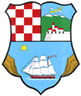 Osnovna škola “Jelenje-Dražice”, 51218 Dražice, Školska 53Zaključak i Odluka 61. sjednice Školskog odbora održane dana 30.01.2017.Ad 1. ZaključakUsvaja se zapisnik sa 60. sjednice Školskog odbora održane dana 23.01.2017. godine.Ad 2. OdlukaŠkolski odbor Osnovne škole «Jelenje – Dražice» prihvatio je Godišnji obračun za 2016. godinu Ad 3. ZaključakDaje se prethodna suglasnost Školskog odbora, v.d. ravnateljice za zasnivanje radnog odnosa temeljem ugovora o radu do 45 dana sa I.B. – učiteljicom razredne nastave (nestručna zamjena), za obavljanje poslova učitelja fizike na određeno nepuno radno vrijeme do povratka odsutnog D.T.  na rad, a najdulje do 08.03.2017. godine. Daje se prethodna suglasnost Školskog odbora, v.d. ravnateljice za zasnivanje radnog odnosa temeljem ugovora o radu do 45 dana sa Z.K., za obavljanje poslova učitelja tjelesne i zdravstvene kulture na određeno nepuno radno vrijeme do povratka odsutne P.F.  na rad odnosno do 22.02.2017. godine. 